后附资料后附资料无线电规则委员会2024 年6月24-28日 ,日内瓦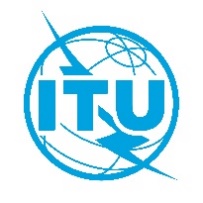 文件 RRB24-2/X-C2024年  月  日原文：中文无线电通信局主任无线电通信局主任标题标题